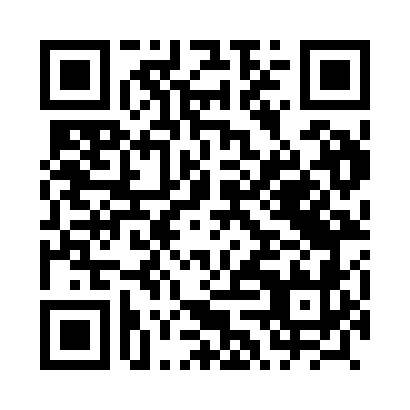 Prayer times for Borzysko, PolandMon 1 Apr 2024 - Tue 30 Apr 2024High Latitude Method: Angle Based RulePrayer Calculation Method: Muslim World LeagueAsar Calculation Method: HanafiPrayer times provided by https://www.salahtimes.comDateDayFajrSunriseDhuhrAsrMaghribIsha1Mon4:266:291:005:267:319:272Tue4:236:2712:595:277:339:293Wed4:206:2412:595:297:359:314Thu4:176:2212:595:307:369:345Fri4:146:2012:585:317:389:366Sat4:116:1712:585:337:409:387Sun4:086:1512:585:347:429:418Mon4:056:1312:585:357:439:439Tue4:026:1012:575:367:459:4610Wed3:586:0812:575:377:479:4911Thu3:556:0612:575:397:499:5112Fri3:526:0412:575:407:519:5413Sat3:496:0112:565:417:529:5614Sun3:455:5912:565:427:549:5915Mon3:425:5712:565:447:5610:0216Tue3:395:5512:565:457:5810:0517Wed3:355:5212:555:467:5910:0718Thu3:325:5012:555:478:0110:1019Fri3:285:4812:555:488:0310:1320Sat3:255:4612:555:498:0510:1621Sun3:215:4412:545:508:0610:1922Mon3:185:4112:545:528:0810:2223Tue3:145:3912:545:538:1010:2524Wed3:105:3712:545:548:1210:2825Thu3:075:3512:545:558:1310:3126Fri3:035:3312:545:568:1510:3527Sat2:595:3112:535:578:1710:3828Sun2:555:2912:535:588:1910:4129Mon2:515:2712:535:598:2010:4530Tue2:475:2512:536:008:2210:48